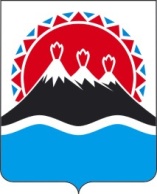 РЕГИОНАЛЬНАЯ СЛУЖБАПО ТАРИФАМ И ЦЕНАМ КАМЧАТСКОГО КРАЯПРОЕКТ ПОСТАНОВЛЕНИЯ             г. Петропавловск-КамчатскийВ соответствии с Федеральным законом от 07.12.2011 № 416-ФЗ «О водоснабжении и водоотведении», постановлением Правительства Российской Федерации от 13.05.2013  № 406 «О государственном регулировании тарифов в сфере водоснабжения и водоотведения», приказом ФСТ России от 27.12.2013 
№ 1746-э «Об утверждении Методических указаний по расчету регулируемых тарифов в сфере водоснабжения и водоотведения», постановлением Правительства Камчатского края от 19.12.2008 № 424-П «Об утверждении Положения о Региональной службе по тарифам и ценам Камчатского края», протоколом Правления Региональной службы по тарифам и ценам Камчатского края от 19.12.2017 № 36ПОСТАНОВЛЯЮ:1. Внести в постановление Региональной службы по тарифам и ценам Камчатского края от 19.12.2017 № 801 «Об утверждении тарифов на питьевую воду (питьевое водоснабжение) и водоотведение ФГБУ «Центральное жилищно-коммунальное управление» Министерства обороны Российской Федерации потребителям Начикинского сельского поселения Елизовского муниципального района Камчатского края на 2018-2020 годы» изменение, дополнив  частью 91 следующего содержания:«91. Утвердить и ввести в действие льготные тарифы на водоотведение ФГБУ «ЦЖКУ» Минобороны России для населения и исполнителей коммунальных услуг для населения Начикинского сельского поселения Елизовского муниципального района Камчатского края с календарной разбивкой в следующих размерах (с НДС):1) с 01 января 2018 года по 30 июня 2018 года – 30,50 руб. за 1 куб. метр;2) с 01 июля 2018 года по 31 декабря 2018 года – 32,00 руб. за 1 куб. метр.».2. Настоящее постановление вступает в силу через десять дней после его официального опубликования и распространяется на правоотношения, возникшие с 01 января 2018 года.Руководитель Региональной службыпо тарифам и ценам Камчатского края 				               О.Н. Кукильхх.хх.2018№хххО внесении изменений в постановление Региональной службы по тарифам и ценам Камчатского края от 19.12.2017 № 801 «Об утверждении тарифов на питьевую воду (питьевое водоснабжение) и водоотведение ФГБУ «Центральное жилищно-коммунальное управление» Министерства обороны Российской Федерации потребителям Начикинского сельского поселения Елизовского муниципального района Камчатского края на 2018-2020 годы»